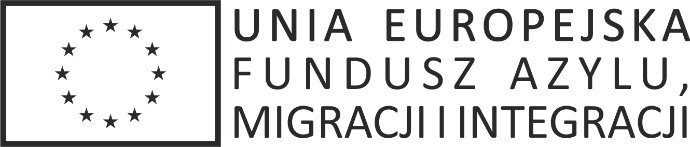 BEZPIECZNA PRZYSTAŃZałącznik nr 1 do SIWZFORMULARZ OFERTOWYpostępowanie nr AL-LM.272-19/17/ZP/PNDANE WYKONAWCY*(wykonawców - w przypadku oferty wspólnej, ze wskazaniem pełnomocnika):OFERTANawiązując do prowadzonego postępowania o udzielenie zamówienia publicznego w trybie przetargu nieograniczonego na zadanie: „Adaptacja dziedzińca środkowego (Atrium) w budynku Dolnośląskiego Urzędu Wojewódzkiego we Wrocławiu przy pl. Powstańców Warszawy 1, na potrzeby Punktu Obsługi Klientów”, oferujemy wykonanie przedmiotu zamówienia zgodnie z wymogami SIWZ - za poniższą cenę:
……………..……….…zł netto + podatek VAT …..…%, tj. ………...……...…… zł brutto**.OŚWIADCZENIADeklarujemy wykonanie przedmiotu zamówienia w terminie do dnia …………...2018, w tym:
(Uwaga! Deklarowany termin wykonania zamówienia stanowi kryterium oceny ofert. Maksymalny termin wykonania zamówienia to: nie później niż do 30.11.2018 r. W przypadku niewskazania terminu wykonania zamówienia, Zamawiający przyjmie, że Wykonawca w ofercie wskazał termin do dnia 30.11.2018 r. ).Deklarujemy udzielenie ……….. miesięcy rękojmi i gwarancji na cały przedmiot zamówienia.  
(Uwaga! Deklarowany okres gwarancji i rękojmi stanowi kryterium oceny ofert. Minimalny okres udzielonej gwarancji i rękojmi to 36 m-cy. W przypadku niewskazania okresu gwarancji i rękojmi, Zamawiający przyjmie, że Wykonawca w ofercie wskazał 36-miesięczny okres).Oświadczamy, że cena brutto podana w niniejszym formularzu zawiera wszystkie koszty wykonania zamówienia, jakie ponosi Zamawiający w przypadku wyboru niniejszej oferty  i obejmuje pełny zakres przedmiotu zamówienia objęty dokumentacji przetargową w odpowiedniej części postępowania.Informujemy, że wybór naszej oferty nie prowadzi / prowadzi [zaznaczyć właściwe] do powstania 
u Zamawiającego obowiązku podatkowego w następującym zakresie (UWAGA: Wykonawca zobowiązany jest wypełnić poniższe informacje w przypadku powstania obowiązku podatkowego. Nazwa (rodzaj) towaru lub usługi powinna odpowiadać nazwom wskazanym w Polskiej klasyfikacji wyrobów i usług wprowadzonej rozporządzeniem Rady Ministrów z dnia 29.10.2008 r. w sprawie Polskiej Klasyfikacji Wyrobów i Usług (PKWiU) (Dz.U. z 2015 r. poz. 1676):Nazwa (rodzaj) towaru lub usługi: ……………………….. o wartości (bez kwoty podatku): ……………… zł netto,Nazwa (rodzaj) towaru lub usługi: ……………………….. o wartości (bez kwoty podatku): ……………… zł netto,Oświadczamy, że zapoznaliśmy się ze SIWZ, w tym także z projektem umowy i nie wnosimy do nich żadnych zastrzeżeń oraz przyjmujemy warunki w nich zawarte.Zobowiązujemy się w przypadku wybrania naszej oferty do:wniesienia zabezpieczenia należytego wykonania umowy zgodnie z art. 147 ustawy Prawo zamówień publicznych w wysokości 10 % ceny brutto podanej w ofercie.podpisania umowy w miejscu i terminie wyznaczonym przez Zamawiającego oraz na warunkach określonych w projekcie umowy stanowiącym wzór nr 3 do SIWZ.Oświadczamy, że jesteśmy związani niniejszą ofertą przez okres 30 dni od upływu terminu składania ofert.Oświadczamy, że następujące prace zamierzamy zlecić podwykonawcom (nie jest wymagane wskazanie podwykonawców w zakresie czynności i usług towarzyszących wykonaniu przedmiotu zamówienia).Oświadczamy, że jesteśmy/nie jesteśmy [zaznaczyć właściwe] płatnikami podatku VAT zgodnie z ustawą z dnia 11 marca 2004 r. o podatku od towarów i usług (tekst jedn.: Dz. U z 2016 r., poz. 710, ze zm.)Oświadczamy, że uwzględniliśmy zmiany i dodatkowe ustalenia wynikłe w trakcie procedury przetargowej stanowiące integralną część SIWZ, wyszczególnione we wszystkich przesłanych i umieszczonych na stronie internetowej pismach zamawiającego (www.bip.duw.pl).Oświadczamy, że wyrażamy zgodę na zawarcie umowy po upływie terminu związania ofertą, jeżeli Zamawiający przekaże wykonawcom informację o wyborze oferty najkorzystniejszej przed upływem terminu związania ofertą.Integralną część oferty stanowią załączone dokumenty i oświadczenia wskazane w  SIWZ.Oświadczamy, że jesteśmy mikroprzedsiębiorstwem, małym przedsiębiorstwem lub średnim przedsiębiorstwem: TAK/ NIE [zaznaczyć właściwe]. W razie konieczności (wykonawcy występujący wspólnie) powielić i wypełnić oddzielnie dla każdego podmiotu.Do powyższej grupy zaliczają się przedsiębiorstwa, które zatrudniają mniej niż 250 osób i których roczny obrót nie przekracza 50 milionów EUR lub roczna suma bilansowa nie przekracza 43 milionów EUR [informacja podawana wyłącznie dla celów statystycznych].*Wpisać oddzielnie dla każdego podmiotu występującego wspólnie.**Cena zaokrąglona do dwóch miejsc po przecinku.1.Nazwa wykonawcy………………………………………………………………….………….......Adres:…………………………………………………………………..…………………………….NIP:……………………………………….…     REGON………………….………………………Telefon ……………………………….		Faks ……………..………………..….e-mail: ……………………………….....................................................................................2.* Nazwa wykonawcy……………..…………………….………………………….………………Adres: ………………………………………..……………………………….….………………….NIP:………………………………………….     REGON:………………..…..…………………..Telefon ……………………………….		Faks ………………….……..………..e-mail: ………………………………......................................................................................Lp.Część zamówienia, której wykonanie Wykonawca zamierza powierzyć podwykonawcyNazwa podwykonawcy(wypełnić jeżeli jest znany)1.…